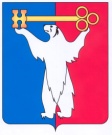 	АДМИНИСТРАЦИЯ ГОРОДА НОРИЛЬСКА КРАСНОЯРСКОГО КРАЯПОСТАНОВЛЕНИЕ24.09.2020	  г. Норильск                                                          № 488О внесении изменений в постановление Администрации города Норильска 
от 23.12.2009 № 552В целях приведения в соответствие с требованиями Закона Красноярского края от 20.12.2007 № 4-1089 «О наделении органов местного самоуправления муниципальных районов и городских округов края государственными полномочиями по организации и осуществлению деятельности по опеке и попечительству в отношении несовершеннолетних», ПОСТАНОВЛЯЮ:1.	Внести в постановление Администрации города Норильска от 23.12.2009 № 552 «Об осуществлении Администрацией города Норильска государственных полномочий по организации и осуществлению деятельности по опеке и попечительству над несовершеннолетними» (далее – Постановление) следующие изменения:1.1.	Дополнить Постановление пунктами 1.78 - 1.80 следующего содержания:«1.78. осуществление контроля за своевременной подачей законными представителями детей-сирот и детей, оставшихся без попечения родителей, достигших возраста 14 лет и не являющихся полностью дееспособными, заявлений о включении этих детей в список детей-сирот и детей, оставшихся без попечения родителей, лиц из числа детей-сирот и детей, оставшихся без попечения родителей, лиц, которые относились к категории детей-сирот и детей, оставшихся без попечения родителей, лиц из числа детей-сирот и детей, оставшихся без попечения родителей, и достигли возраста 23 лет, которые подлежат обеспечению жилыми помещениями (далее - список), и в случае неподачи таких заявлений принятие мер по включению этих детей в список в порядке, установленном Правительством края;1.79. направление законным представителям детей-сирот и детей, оставшихся без попечения родителей, достигших возраста 14 лет и не являющихся полностью дееспособными, уведомлений о необходимости подачи заявления о включении детей-сирот и детей, оставшихся без попечения родителей, в список, в соответствии с подпунктом «а» пункта 8 статьи 17 Закона края от 2 ноября 2000 года № 12-961 
«О защите прав ребенка»;1.80. подача заявления о включении в список детей-сирот и детей, оставшихся без попечения родителей, в отношении которых органы опеки и попечительства исполняют свои полномочия, не позднее 30 рабочих дней со дня истечения срока, установленного абзацем третьим пункта 3 статьи 8 Федерального закона от 21 декабря 1996 года № 159-ФЗ «О дополнительных гарантиях по социальной поддержке детей-сирот и детей, оставшихся без попечения родителей», в случае неподачи законными представителями детей-сирот и детей, оставшихся без попечения родителей, заявления о включении этих детей в список в порядке и срок, которые предусмотрены подпунктом «а» пункта 8 статьи 17 Закона края от 2 ноября 2000 года № 12-961 «О защите прав ребенка».».2.	Опубликовать настоящее постановление в газете «Заполярная правда» и разместить на официальном сайте муниципального образования город Норильск.3.	Настоящее постановление вступает в силу после его официального опубликования в газете «Заполярная правда».Исполняющий полномочия Главы города Норильска                                                                                 Н.А. Тимофеев 